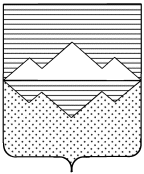 АДМИНИСТРАЦИЯСУЛЕИНСКОГО ГОРОДСКОГО ПОСЕЛЕНИЯСАТКИНСКОГО МУНИЦИПАЛЬНОГО РАЙОНАЧЕЛЯБИНСКОЙ ОБЛАСТИПОСТАНОВЛЕНИЕот _______________ № ________	п. СулеяВ целях организации обеспечения своевременного проведения капитального ремонта общего имущества в многоквартирных домах, расположенных на территории Сулеинского городского поселения, в соответствии с частью 7 статьи 170 Жилищного кодекса Российской Федерации.    Федеральным  законом   от  06.10.2003 г. № 131 - ФЗ «Об  общих  принципах  организации  местного  самоуправления  в Российской  Федерации»,   Уставом Сулеинского городского поселения,   П О С Т А Н О В Л Я Ю 1. Формировать фонд капитального ремонта на счете специализированной некоммерческой организации – фонд «Региональный оператор капитального ремонта общего имущества в многоквартирных домах Челябинской области» в отношении многоквартирных домов, расположенных на территории Сулеинского городского поселения, собственники которых не выбрали способ формирования фонда капитального ремонта или выбранный ими способ не был реализован в 6-ти месячный срок с даты опубликования региональной программы капитального ремонта, согласно приложению.2.Настоящее постановление  разместить на сайте  Саткинского  муниципального района www.satadmin.ru          3. Контроль за исполнением данного постановления оставляю за собой.Глава Сулеинского городского поселения                                          В.Г. Губайдулина                                                                                      Приложение к Постановлению от 12.12.2014 г. № 41О формировании фонда капитальногоремонта  на счете регионального оператора в отношении многоквартирных домов, собственники помещений в которых в установленный срок не выбрали способ формирования фонда капитального ремонта или выбранный ими способ не был реализован№ п/пАдрес МКД1.Ул. Коммунистическая 33, п. Сулея. 